DAFTAR RIWAYAT HIDUP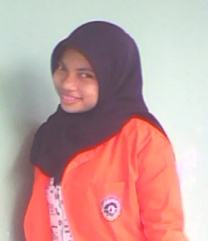 MUTMAINNAH, lahir di Maros pada tanggal 25 November 1991. Anak ke sembilan dari sembilan bersaudara dari pasangan orang tua ayahanda H. Abdul rahman & Hj. Maemunah. Penulis mulai memasuki jenjang pendidikan di SD 8 Pappandangan Kab. Maros pada tahun 1997 dan tamat pada tahun 2003. Pada tahun itu juga penulis melanjutkan pendidikannya ke tingkat sekolah menengah pertama di SMP 1 Kabupaten Maros pada tahun 2003 dan tamat pada tahun 2006. Kemudian melanjutkan pendidikan di SMA 1 Kabupaten Maros dan tamat pada tahun 2009 dan mendaftar di salah satu Universitas Negeri di Makassar dan lulus melalui Seleksi Nasional Masuk Perguruan Tinggi Negeri (SNMPTN) pada Fakultas Ilmu Pendidikan (FIP) dengan Jurusan Psikologi Pendidikan dan Bimbingan (PPB) Program Studi Bimbingan dan Konseling (BK)